    Професионална гимназия по икономика и туризъм 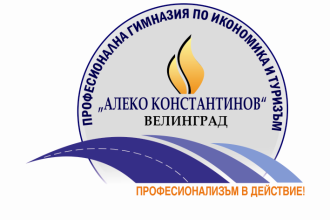  “АЛЕКО КОНСТАНТИНОВ”  ВЕЛИНГРАДбул. “Съединение” №49, тел./факс 0359 5-40-75e-mail:  pgit_vd@abv.bg,  http://www.pgit-velingrad.com/ПРИЕМНа ученици в VIII клас на места  по Държавен план-прием  за учебната  2020/2021 учебна годинаРаботно време на комисията за подаване на документи, записване на ученициОт 8.00 до 17.00 часаМясто: I етаж, 109 кабинетПодаването на заявление за участие в първо класиране за приемане в VІІІ клас в неспециализираните училища по държавен план-прием за учебната 2020/2021 г. се осъществява в периода от 03 юли 2020 г. до 07 юли 2020 г. Подаването на заявление за участие в трето класиране е от 24 юли до 27 юли 2020 г.Всеки ученик може да избере само един от двата начина за подаване на заявление: онлайн кандидатстване или чрез подаване на хартиено заявление в едно от определените училища-центрове за приемане на документи.При онлайн подаване на заявление, следва да се има предвид следното:входът в електронната система за кандидатстване се осъществява на: https://priem.mon.bg с входящ номер и уникален за всеки ученик код за достъп, който ще намери в служебните бележки за допускане до изпитите или в служебните бележки с резултатите от положените изпити;въвеждането на желанията се осъществява в раздел „Въвеждане на желания“, като за всяка област /ако желае да кандидатства за прием в училища на територията на други области/ се регистрира и попълва отделно заявление;заявление за кандидатстване за участие в първо класиране за прием в 8 клас в училищата на всяка отделна област се подава еднократно и не може да бъде анулирано или коригирано;попълването на заявлението включва предпочитаните училища с избраните профили или специалности от професии, подредени последователно според желанията; изборът става от меню, което включва училищата с прием след завършен VII клас с утвърдените паралелки по профили и специалности от професии, както и кодовете им;ако ученикът кандидатства и за професионални паралелки, задължително прикачва и сканираното медицинско свидетелство, издадено от общопрактикуващия лекар /след като натисне бутон „Прикачване на медицинско (PDF)“. Ако не бъде прикачено медицинско свидетелство, желанието на ученика ще бъде зачетено и с него ще може да участва в класирането, но ако не го представи при записването – ученикът губи мястото си в класирането.за да се потвърди електронното подаване на заявлението, се натиска бутон „Запис“, след което в отделен прозорец излиза декларация за съгласие на родителя;въведените желания са видими в профила на всеки ученик.
Списъците с приетите ученици на І етап на класиране ще бъдат обявени до 13 юли 2020 г.Учениците, които не са класирани на І етап участват във ІІ етап на класиране автоматично. Класираните на І етап ученици се записват в училището, в което са класирани до 16 юли 2020 г., като подават следните документи:заявление до директораоригинал на свидетелство за основно образование или на удостоверението за признато основно образование – за учениците от училища на чужди държавиоригинал на медицинско свидетелство, издадено от общопрактикуващия лекар на ученика – за кандидатстващите по специалност от професияУчениците, които желаят да участват във ІІ етап на класиране подават заявление в училището, в което са класирани на І етап, от 14 юли до 16 юли 2020 г. Участниците във ІІ класиране запазват мястото си от І класиране само ако не бъдат класирани на по-предно свое желание.Списъците с приетите ученици на ІІ етап на класиране ще бъдат обявени до 20 юли 2020 г., като записването е до 22 юли в училището, в което са приети.Списъците с приетите ученици на ІІІ етап на класиране ще бъдат обявени до 29 юли 2020 г., а записването на приетите ученици ще се осъществи до 30 юли 2020 г.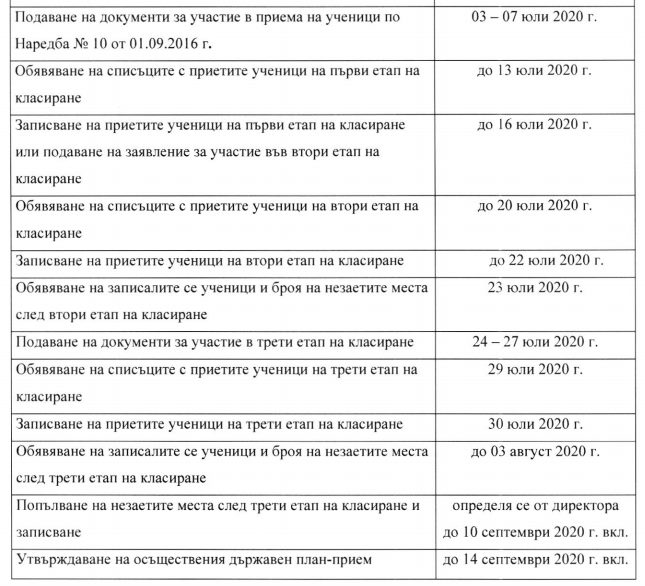 